Тема: «Из детских журналов. Откроем страну Хармса»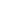 Цель урока: продолжить формирование у учащихся навыков выразительного чтения  и совершенствования дикции, развивать у них творческие способности, прививать интерес к литературному творчеству и внимание к авторскому слову,чтению детских журналов.Образовательная: познакомиться с новым произведением Д. Хармса; расширять словарный запас; используя приёмы технологии развития критического мышления, стимулирующую мыслительную и творческую деятельность учеников, учить вдумчивому выразительному чтению.Развивающая: продолжить развитие умений систематизации материала и его анализа, развивать нравственные, этические и эстетические чувства, воображение, память, мышление, развивать наблюдательность и творческий подход к восприятию текста; развивать исследовательские умения учащихся.Воспитательная: продолжать воспитывать умение уважительного общения друг с другомПланируемые результаты:Читать  выразительно вслух с постепенным переходом на чтение про себя. Воспринимать на слух прочитанное.Уметь придумывать свои вопросы по содержанию,  Отличать журнал от книги. Ориентироваться в журнале.Участвовать в работе пары и  группы.Предметные результаты:развивать у учащихся навыки выразительного чтения и совершенствования дикции, творческие способности,, прививать интерес к чтению детских журналов.Метапредметные результаты: -участвовать в работе группы, договариваться друг с другом, предвидеть последствия коллективных   решений; умение осознанно и произвольно строить речевое высказывание; построение логической цепи рассуждений;Личностные результаты: развивать умения  слушать собеседника, договариваться,анализировать собственные поступки и признавать собственные ошибки.Оборудование:  выставка детских журналов, портрет Д. Хармса, книги; карточки — тесты, аудиозапись стихов Д.Хармса.,мультимедийная презентация, журнал- самоделка.1.Организационный момент. Добрый день дорогие гости нам приятно видеть вас на  нашем уроке литературного чтения . Пусть этот день принесет и взрослым и детям радость общения наполнит сердца благородными чувствами.  А теперь пришло время поздороваться с нашими гостямиПриветствие: Дети поворачиваются к гостям и говорят хором«Здравствуйте «- скажем руками. Пожимают друг другу руки.«Здравствуйте «- скажем глазами. Смотрят друг  на друга  кивают головой«Здравствуйте «- скажем ртом. Обращаются к гостямСтанет радостней кругом.Создание психологической обстановки- Я улыбнусь вам, а вы улыбнитесь мне. И подарим хорошее настроение друг другу на весь урок. Я желаю вам, чтобы у вас всегда было хорошее настроение.2.Речевая разминкаУ нас урок литературного чтения мы будем много читать, проведем речевую разминку, поможет нам Ксюша (Слайд)3.Актуализация знаний.- Кто автор стихотворения?- В каком разделе мы читаем произведения Хармса?( запись на доске от)4.Проверка домашнего задания. Тест (Слайд)5.Сообщение темы, целей.Свои стихи Хармс печатал в журналах «Чиж» и «Еж», это было в 30-х 40-х годах прошлого века. Наши бабушки и дедушки читали журналы «Мурзилка», «Веселые картинки». И сейчас издают много  разнообразных детских журналов Эти журналы выходят и сейчас, с интересными стихами, загадками, головоломками, сказками, рассказами (Слайд)- Какие сейчас детские журналы читаете вы?   Выставка- Какой журнал мы с вами начали делать?- Сегодня мы с вами продолжим собирать наш журнал, и следующая страница называется «Откроем страну Хармса». Как вы думаете, чем мы будем заниматься на уроке? (Знакомиться со стихами Д.Хармса)- Прежде чем поместить стихи в журнал сначала мы должны с ними познакомиться. Вы сидите по группам и каждая из вас должна рассказать и показать стихотворение. А остальные будут оценивать. Если всем стихотворение понравиться мы его поместим в наш журнал.- Ваша задача в группе: внимательно прочитать стихотворение, не мешая никому; распределить роли; взять со стола, что нужно вам для инсценировки; прорепетировать; работать дружно.6.Просмотр инсценировок. (Слайд)1 группа: «Кораблик»2 группа: «Очень страшная история»группа: «Очень-очень вкусный пиро 4группа: «Что это было», «Я самый храбрый»7.Знакомство с биографией (Слайд) портрет Д.ХармсаА вот в рубрику «Это интересно»  я предлагаю вам внести описание некоторых фактов из  жизни поэта. Даниил Иванович Ювачев (1905 — 1942) еще на школьной скамье придумал себе псевдоним — Хармс.  Словарная работа  Псевдоним (вымышленное имя) А почему именно Хармс - можно только догадываться. Даниил Ювачев об этом не рассказал  ни своим читателям, ни своим друзьям.1.Существует несколько разгадок по этому поводу. В детстве Даниил любил слушать истории про волшебников, играл в волшебные игры, например в игру «Замри». Бегают ребята по двору, а как крикнешь «Замри»-все становятся околдованные. Волшебники есть и в цирке. Им ничего не стоит вытащить из шляпы ушастого кролика или белый шарик из уха зрителя. Даниил Ювачёв хотел походить на волшебника из цирка. Шли годы  … Даниил понял, что на свете очень много волшебства. Потому – то и захотел стать писателем. Разве писатель - не волшебник? Ведь он управляет вниманием и настроением людей?! На немецком языке есть слово «шарм», что значит  «околдовать, очаровать». Даниил Шарм означало бы – Даниил Колдун, Чародей, но это слишком красиво, а Даниил Хармс -получилось необычно и загадочно.2 .Ювачев – русская фамилия, а псевдоним звучит по английски. Скажешь «Хармс» - словно громкий удар в барабан или в бубен.3.Псевдоним взял, чтобы быть не похожим на отца, так как отец  его тоже писал книги.4.Даниил любил читать книги об английском сыщике Шерлоке Холмсе. Вот и фамилию поменял на созвучную Холмс-Хармс.Даниил Хармс умел разговаривать на нескольких иностранных языках, сочинять веселые стихи и истории. Умел изображать муху в полете, когда она думает, куда бы ей приземлиться.Физминутка. - Попробуем (Ученики по желанию изображают муху)Современники Хармса вспоминают, что он очень любил розыгрыши, проделки. Показывал детям фокусы.8.Закрепление1.Мы познакомились  с биографией Хармса. И его  стихамиЧто запомнили о писателе? Один человек от группы будет корреспондентом, который возьмёт интервью у других ребят. Решите в группе кто это будет, придумайте  вопрос вместе. Корреспондент Словарная работаЧем любил заниматься в детстве?Какой Хармс по характеру?В каких журналах печатался? 2.«Свободный микрофон» Поиграем в «свободный микрофон». Выскажите своё мнение об услышанных стихах и хотели ли вы поместить в наш журнал. Посоветуете ли вы ещё прочитать стихи Хармса? (Дети высказывают своё мнение) 3.Работа с журналом.Дети клеят портрет писателя и своё стихотворение, которое читали в группе.9.Домашнее задание Чего не хватает на странице журнала? (Рисунков)- Как вы думаете, какое будет домашнее задание? (Нарисовать иллюстрацию к своему стихотворению) Словарная работаПри печатании новой книги ваши рисунки издательство бы разместило на страницах. Как они бы назывались? (Иллюстрации). Для чего иллюстрации нужны в книге? (Художник с помощью красок рассказывает историю, которую поэт или писатель рассказывает с помощью слов)10.Слушание аудиозаписи11. Рефлексия.- Поставьте себе оценки.- Что вам больше всего понравилось на уроке?try { var yaCounter1334867 = new Ya.M